Додаток1 до Порядку організації регулярних, нерегулярних і маятникових перевезень пасажирів автомобільним транспортом	у міжнародному сполученніЗразокДиректору Укравтотрансу___________________(ініціали та прізвище)03680, м. Київ, вул. Горького, 51ЗАЯВАщодо міжнародних перевезень пасажирів автомобільним транспортом________________________________________________________________________________(назва організації-перевізника (далі – Заявник), поштові та фінансові реквізити, код ЄДРПОУ) ______________________________________________________________________________________________________в  особі ____________________________________________________________________________(прізвище, ім’я, по батькові та посада)просить про ________________________________________________________________________                         (надання права на підготовку документів на відкриття чи закриття маршруту, внесення змін _____________________________________________________________________________________________________щодо функціонуючого маршруту, отримання чи продовження дії дозволу на перевезення чи інше)    ___________________________________________________________________________________2. Заявник зобов'язується виконувати законодавство про автомобільний транспорт та Правила надання послуг пасажирського автомобільного транспорту.До заявки додаються:- проект схеми міжнародного маршруту;- проект розкладу руху;- проект графіка роботи та відпочинку водіїв;- проект тарифів на перевезення;- список автобусів, що будуть використовуватись, у т.ч. резервних; - підтвердження відповідності автобуса умовам перевезень;- довідка про наявність досвіду у перевізника щодо здійснення внутрішніх перевезень пасажирів протягом двох і більше років або міжнародних нерегулярних чи маятникових перевезень пасажирів – одного і більше років;- копії свідоцтв про проходження водіями спеціальних курсів міжнародних перевезень;- копія ліцензії на право надання послуг з міжнародних перевезень пасажирів автомобільним транспортом та ліцензійних карток на кожний автобус за списком;- рекомендація громадської організації транспортного профілю (подається за бажанням перевізника).Додаток 3 до Порядку організації регулярних,нерегулярних і маятникових перевезень пасажирів автомобільним транспортом у міжнародному сполученніЗразок Розклад руху автобусів на міжнародному маршрутім. Київ (Україна) – м. Казорія (Італія)Загальна довжина маршруту - 3285 км.Час руху автобуса – 48 год. 10 хв.Середня експлуатаційна швидкість – 68 км/год.У графіку відображено розклад руху за Європейським часом. Періодичність роботи маршруту – протягом  року.Регулярність маршруту   –    два рази на тиждень.Додаток 5 до Порядку організації регулярних, нерегулярних і маятникових перевезень пасажирів автомобільнимтранспортом у міжнародному сполученніЗразокВартість проїзду і перевезення багажуна  міжнародному маршруті  Маріуполь - Марбург    Діти до 4 років перевозяться безкоштовно.Для дітей  до 12 років надається знижка 50 %.Молодь від 12 до 26 років та люди похилого віку після 60 років отримують знижку 10%.Групи більше 6 чоловік отримують знижку 10%.Вартість перевезення багажуВартість перевезення  місця багажу до 50 кг включно входить у вартість квитка.За багаж, вага якого перевищує 50 кг, сплачується    2 євро за кожний додатковий кілограм.Додаток 6 до Порядку організації регулярних,нерегулярних і маятникових перевезень пасажирів автомобільнимтранспортом у міжнародному сполученніЗразокСписок автобусів, що будуть використовуватись.Перевізник                                                             ____________________                                                                                               (підпис)           ЗразокП А С П О Р Тміжнародного автобусного маршруту(назва початкового та кінцевого пунктів)                                Номери рейсів _________Паспорт склав перевізник: _____________________________________________(посада, назва підприємства, ПІБ, підпис, печатка)Продовження додатка 7 ЗразокХАРАКТЕРИСТИКА МАРШРУТУ1. Найменування перевізника, який здійснює перевезення на маршруті – українсько – грецьке СП ТОВ "Трансєвролінії"2. Марка і кількість автобусів: Neoplan   116 – 2 од.; Мersedes Benz  0704 – 1 од.3. Показники маршруту                                                                                  Перевізник  __________________                                                                                                                                                                     (ПІБ, підпис та печатка)Продовження додатка 7 ЗразокПродовження  п.3 характеристики маршруту4. Найменування відповідального за утримання дороги Українська державна корпорація з будівництва,  ремонту та утриманню автомобільних доріг,  факс: (044) 227-42-18.5. Характеристика автостанцій                                                                    Перевізник  ______________  (ПІБ, підпис та печатка)ЗразокПродовження додатка 7 Вартість проїзду і перевезення багажуна  міжнародному маршруті  Маріуполь - Марбург Тариф на проїзд   пасажирів і перевезення багажу визначений згідно з наказом Міністерства транспорту України за № 380 від 22.07.99р. "Про затвердження тарифів на проїзд пасажирів і перевезення багажу в автобусах міжміських міжобласних маршрутів". Вартість проїзду вказана в євро з подальшим перерахуванням у гривні по курсу НБУ. Вартість проїздуУ дужках зазначена  вартість в євро.Діти до 4 років перевозяться безкоштовно.Для дітей  до 12 років надається знижка 50 %.Молодь від 12 до 26 років та люди похилого віку після 60 років отримують знижку 10%.Групи більше 6 чоловік отримують знижку 10%.Вартість перевезення багажуВартість перевезення  місця багажу до 50 кг включно входить у вартість квитка.За багаж, вага якого перевищує 50 кг, сплачується    2 євро за кожний додатковий кілограм.ЗразокПродовження додатка 7 МАТЕРІАЛИ вивчення попиту населення на перевезенняРис. Розподіл пасажиропотоку за рейс на маршруті  Маріуполь – Марбург                                                                                Перевізник  __________________                                                                                                                                                                                         (ПІБ, підпис та печатка)ЗразокПродовження додатка 7 ЗМІНИ НА МАРШРУТІПродовження додатка 7 ЗразокРОЗКЛАД РУХУРозклад руху для весняно-літнього та осінньо-зимового періодів.У графіку відображено розклад руху за Європейським часом. Відправлення відбувається з Маріуполя і Марбурга в середу та неділю.Зразок 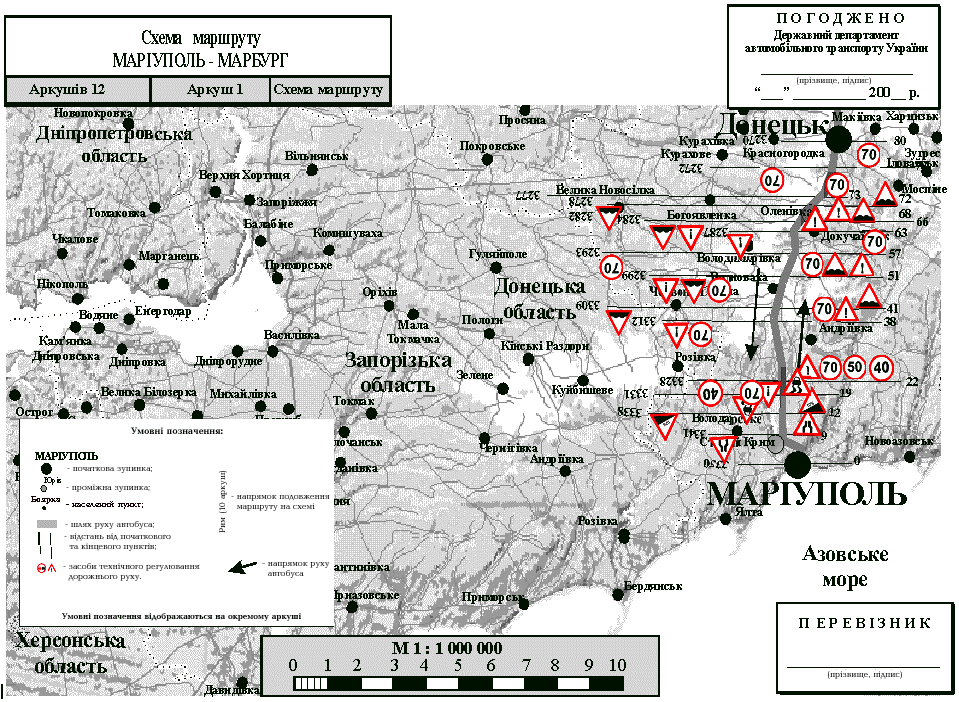 ЗразокПродовження додатка 7 АКТВИМІРЮВАННЯ ДОВЖИНИ МАРШРУТУ ТА ПРОБНОГО РЕЙСУМІЖНАРОДНОГО  МАРШРУТУ МАРІУПОЛЬ-МАРБУРГКомісія у складі  голови ____________________________________, головного спеціаліста                                                                           (прізвище, ім’я,  по батькові)Укравтотрансу, та членів комісії:   директора українсько-грецького СП ТОВ «Трансєвролінії»__________________________________________ , водіїв українсько-грецького СП ТОВ                                     (прізвище, ім’я,  по батькові)«Трансєвролінії» -__________________________________ провели вимірювання відстаней між                                           (прізвище, ім’я,  по батькові водіїв)автостанціями і загальної довжини міжнародного  маршруту  _____________________________.                                                                                                                                                                                              (назва маршруту)Шляхом контрольного вимірювання 12 серпня 2003 р. на автомобілі марки Мersedes-         Benz 0704 держ. № 277-33 КА, дорожній лист № 0038976,  на стандартних автошинах, а також шляхом порівняння з паспортом дороги комісія встановила:загальна довжина маршруту згідно з показаннями лічильника становить 6700 км;відстань від місця подання автобусів на маршрут до початкового пункту маршруту становить 2,5 км, а від кінцевого пункту маршруту до місця стоянки автобусів – 3,5 км.Відстань та час проїзду між зупинкамиВИСНОВОК ЗА РЕЗУЛЬТАТАМИ ПРОБНОГО РЕЙСУЗа результатами вимірювання довжини маршруту та пробного рейсу комісія встановила, що маршрут  відповідає вимогам безпеки руху щодо перевезення пасажирів.Додаток 8  до Порядку організації регулярних, нерегулярних і маятникових перевезень пасажирів автомобільним транспортом у міжнародному сполученніЗразокУКРАЇНАUKRAINEМіністерство транспорту УкраїниMinistry of transport of UkraineДодаток  9 до Порядку організаціїрегулярних, нерегулярних і маятникових перевезеньпасажирів автомобільним транспортому міжнародному сполученніЗразок (бланк зеленого кольору DIN A4+29,7 x 21 cm)(лицьова-перша сторінка)Журнал № _________UА     Міністерство транспорту УкраїниУДП "Укрінтеравтосервіс"ЖУРНАЛРЕЄСТРАЦІЇ ШЛЯХОВИХ ЛИСТІВ ПАСАЖИРІВ(введений у відповідності до статей 6 та 10 Угоди ІНТЕРБУС про міжнародні нерегулярні автобусні перевезення пасажирів)Ім'я та прізвище перевізника _________________________Адреса перевізника___________________________________________________________________________________________________________________________________________________________(печатка та підпис одержувача журналу)(дата, підпис та печатка компетентного органу чи агентства, яке здійснює видачу журналу)ЗразокПродовження додатка 9ІНТЕРБУС             ШЛЯХОВИЙ ЛИСТ ПАСАЖИРА  - ПЕРША СТОРІНКА       (папір зеленого кольору: DIN A4 = 29,7 х 21см)Журнал №Шляховий лист №(Пункт 6, при необхідності, може заповнюватися на окремому аркуші, який  прикріплюється до цього документа).ЗразокПродовження додатка 9(Пункт 6, при необхідності, може заповнюватися на окремому аркуші, який прикріплюється до цього документа)Продовження додатка 9ПАМ'ЯТКА  ПЕРЕВІЗНИКА!1. Нерегулярні та маятникові перевезення, які здійснюються з використанням   українськими перевізниками та іноземними перевізниками шляхових листів груп пасажирів, не потребують дозволу, якщо інше не передбачене міжнародними угодами. 2. З використанням пасажирськими перевізниками шляхових листів груп пасажирів здійснюються нерегулярні та маятникові перевезення у разі: 1) поїздки “з зачиненими дверима”, коли той самий автобус здійснює  перевезення тієї ж самої групи пасажирів протягом поїздки та для їх доставки назад на місце відправлення (місце відправлення є на території реєстрації транспортного засобу); 2) перевезення, що передбачає пряму поїздку з пасажирами та зворотну поїздку без пасажирів (місце відправлення є на території реєстрації транспортного засобу); 3) перевезення, що передбачає пряму поїздку без пасажирів і посадку всіх пасажирів зворотного рейсу в одному й тому ж місці за наявності однієї з таких умов:- пасажири складають групу, що була сформована згідно з договором перевезень;- пасажири попередньо були доставлені тим самим перевізником за умов, визначених у пункті 2) цього Порядку, на територію іноземної держави, де вони знову здійснили посадку і прямують на територію України;- пасажири були запрошені здійснити поїздку на територію іншої держави, і вартість транспортування сплачується особами, що зробили запрошення (такі пасажири повинні складати групу, яка не була сформована виключно з метою здійснення саме цієї поїздки і яку буде доставлено на територію України);	4) поїздки автобусів без пасажирів, що використовуються виключно для повернення пошкодженого автобуса, що здійснював міжнародні нерегулярні чи маятникові перевезення  або групи пасажирів, яка перевозилась цим автобусом.3. Передавання журналу реєстрації шляхових листів груп пасажирів іншому перевізнику забороняється.4. Шляховий лист групи пасажирів повинен складатись перевізником перед початком рейсу у двох примірниках для кожної поїздки .5. Перший примірник шляхового листа групи пасажирів повинен зберігатись в автобусі протягом поїздки, для якої він складений, а другий - у журналі реєстрації шляхових листів груп пасажирів у перевізника.6. При підготовці шляхового листа групи пасажирів перевізник може використовувати попередньо складений список пасажирів, який додається до шляхового листа групи пасажирів. У цьому разі на попередньо складеному списку пасажирів наводиться прізвище водія, назва перевізника та підпис перевізника,  який скріплюється печаткою.7. Для перевезень, що здійснюються у відповідності до п. 3), шляховий лист групи пасажирів може складатись, як передбачено п. 6.6, водієм  під час посадки пасажирів.8. Відповідальність за достовірність даних у шляховому листі групи пасажирів покладається на перевізника.9.Транзитні міжнародні перевезення пасажирів іноземними перевізниками територією України, які підпадають під дію п. 6.2.,  здійснюються з використанням   шляхових листів груп пасажирів  і не потребують дозволів, якщо інше не передбачене міжнародними угодами.10. Книгу реєстрації шляхових листів груп пасажирів перевізнику видає УДП "Укрінтеравтосервіс"  з реєстрацією  у відповідному журналі.11. Для одержання книги реєстрації шляхових листів груп пасажирів перевізник повинен  повернути використану книгу в УДП "Укрінтеравтосервіс".Додаток 10 до Порядку організації регулярних, нерегулярних і маятникових перевезень пасажирів автомобільним транспортом у міжнародному сполученніЗразокУКРАЇНАUKRAINEМІНІСТЕРСТВО ТРАНСПОРТУ УКРАЇНИMINISTRY OF TRANSPORT OF UKRAINEКерівник підприємства(підпис)(ініціали, прізвище) “___”__________ 200__р.                М.п.                                                        У прямому напрямкуУ прямому напрямкуУ прямому напрямкуУ прямому напрямкуУ прямому напрямкуНазви зупинокУ зворотному напрямкуУ зворотному напрямкуУ зворотному напрямкуУ зворотному напрямкуПри-буття,   год. хв.сто-янка,   хв.Відправ--лення,   год. хв.відстань від початкового пункту,  кмвідстань від початкового пункту,  кмНазви зупинокВідс-тань між зупинками,  кмпри-   буття, год. хв.сто-   янка,   хв.відправ- лення, год. хв.УКРАЇНАУКРАЇНАУКРАЇНАУКРАЇНАУКРАЇНАУКРАЇНАУКРАЇНАУКРАЇНАУКРАЇНАУКРАЇНА9:300:3010:0010:000м. Київ - автовокзал015:330:20-12:000:3012:3012:30139м. Житомир -автовокзал13913:030:3013:33Відправлення з КиєваПнВтСрЧтПтСбНдУкраїнський перевізник**Італійський перевізник**Відправлення з КазоріїУкраїнський перевізник**Італійський перевізник**Пункти маршрутуТерно- пільХмель- ницькийВінницяУманьКірово- градОлексан-дріяДніпропет-ровськХарківДонецькМаріупольМарбург160175175175200200200200220230Ветзлар175175175175200200200220230№п/п Мар-ка ДТЗДерж.№Ріквипус-куСклад(основ-ний чи резерв-ний)Загальна кількість місць для сидінняПідтверд-ження права володіння ДТЗ або розпоряд-ження нимДата проход-ження техн. оглядуНаявність свідоцтва за параметрами комфортності (серія, №, коли, ким видане)12345678912ЗАТВЕРДЖЕНОДержавний департаментавтомобільного транспорту_______________________________________       ( прізвище, підпис, печатка)„____” _________________ 200__ р.ПоказникиУ прямому напрямку  У зворотному напрямку123Довжина маршруту, км26402640Тривалість рейсу, год.54год. 54год.  Експлуатаційна швидкість, км/год. 54,5754,57Назви автостанцій та митницьУКРАЇНАНІМЕЧЧИНАм.  Маріуполь – автовокзал.м. Донецьк – автостанція.м. Харків – автовокзал.м. Дніпропетровськ –автовокзал.м. Олександрія - автовокзал.м. Кіровоград - автовокзал.м. Умань- автовокзал.1. м. Марбург – залізничний вокзал.2. м. Ветзлар   – залізничний вокзал.3. м. Майнц – залізничний вокзал.4. м. Бохум– залізничний вокзал.5. м. Рейклінгсхаузен– Небезпечні ділянки та місця концентрації ДТПНебезпечні ділянки та місця концентрації ДТПДонецька  областьАвтовокзал м. Маріуполь – а/д Р-19 – автовокзал м. Донецьк – а/д Р-19 – а/д М-03 – межа Харківської області.Рух по м. Маріуполь : пр. Леніна – вул. К.Лібкнехта – вул. Октябрьська – пр. Металургів – вул. Карпинськоговиїзд на автошлях Донецьк – Слов’янок (а/д Р-19) – а/д Р-19 багатосмугова автодорога з роздільною смугою – с. Македонівка – км 185, 184,  Мости з вузькою проїзною частиноюМости з вузькою проїзною частиноюДонецька областьРух  по м. Костянтинівка: вузький містНайменуванняМісткість автостанції, осібРежим роботиКількість касНомерителефонів, факсівНаявність кімнати відпочинкуВласник автостанції1234567Автовокзал – Маріуполь400Ціло-добо-во7(0629)33-11-6834-42-95існуєОАСАвтовокзал  - Донецьк500Ціло-добо-во8(0622)66-41-5866-41-53немаєОАСПункти маршрутуТернопільХмельницькийВінницяУманьКіровоградОлександріяДніпропетровськХарківДонецькМаріупольМарбург160175175175200200200200220230Ветзлар175175175175200200200220230№ п/пЗупинки на шляху руху в містахКількість пасажирів за рейс Кількість пасажирів за рейс № п/пЗупинки на шляху руху в містах зайшловийшлоУКРАЇНАУКРАЇНАУКРАЇНАУКРАЇНА1м.  Маріуполь 5-2м. Донецьк 1-3м. Харків 624м. Дніпропетровськ 211м. Майнц 632м. Ветзлар 543м. Марбург10Всього по НімеччиніВсього по Німеччині3846Всього за рейсВсього за рейс8989№п/пДата зміниЗміна на маршруті(подовження, скорочення, зміна зупинок тощо)Тривалість зміниПриміткаПОГОДЖЕНОДержавний департамент автомобільного транспортуМіністерства транспорту України_______________________________(прізвище, підпис)“____” _______________ _____ р.У прямому напрямкуУ прямому напрямкуУ прямому напрямкуУ прямому напрямкуУ прямому напрямкуНазви зупинокУ зворотному напрямкуУ зворотному напрямкуУ зворотному напрямкуУ зворотному напрямкуприбуття,   год. хв.сто-янка,   хв.відправлення,   год. хв.Відстань від почат-кового пункту,  кмВідстань від почат-кового пункту,  кмНазви зупиноквідстань між зупин-ками,  кмпри-   буття, год. хв.сто-   ян-ка,   хв.відправ- лення, год. хв.УКРАЇНАУКРАЇНАУКРАЇНАУКРАЇНАУКРАЇНАУКРАЇНАУКРАЇНАУКРАЇНАУКРАЇНАУКРАЇНА--1:301:30-м. Маріуполь - автовокзал809:30--2:350:152:502:5080м. Донецьк -автовокзал2508:200:108:306:500:107:057:05330м. Харків - автовокзал2004:100:104:2010:450:1511:0011:00530м. Дніпропетровськ - автовокзал1501:000:101:10Прямий напрямокПрямий напрямокПрямий напрямокПрямий напрямокНазваЗупинкиЗворотний напрямокЗворотний напрямокЗворотний напрямокЗворотний напрямокЗворотний напрямокпока-зання спідо-метра,кмвідстань між зупинками,  кмчас проїзду,год, хввідстань від початкового пункту, кмНазваЗупинкипоказання спідо-метра,кмпоказання спідо-метра,кмвідстань між зупинками,кмчас проїзду,год, хввідстань від початкового пункту, км1234566789УКРАЇНАУКРАЇНАУКРАЇНАУКРАЇНАУКРАЇНАУКРАЇНАУКРАЇНАУКРАЇНАУКРАЇНАУКРАЇНА578962---м. Маріуполь - автовокзалм. Маріуполь - автовокзал584920801:003350579042801:0580м. Донецьк -автовокзалм. Донецьк -автовокзал5848402504:003270№ п/пСклад КомісіїПрізвище, ім’я та по батькові Місце роботиПосадаПідпис1Голова2Члени:ДОЗВІЛ № _______             AuthorizationДОЗВІЛ № _______             Authorizationна міжнародні  регулярні перевезення пасажирів міжна міжнародні  регулярні перевезення пасажирів міжFor the regular passengers carriages betweenFor the regular passengers carriages between1. Маршрут    Route1. Маршрут    Route1. Маршрут    Route1. Маршрут    Route2. Пункт переходу державного кордону України    State boundary crossing point of  Ukraine2. Пункт переходу державного кордону України    State boundary crossing point of  Ukraine2. Пункт переходу державного кордону України    State boundary crossing point of  Ukraine2. Пункт переходу державного кордону України    State boundary crossing point of  Ukraine3. Дата початку руху   Date of  traffic beginning 4. Pегулярність руху    Traffic  regularity4. Pегулярність руху    Traffic  regularity4. Pегулярність руху    Traffic  regularity5. Транспортний засіб    Vehicle6. Реєстраційний номер    Registration №6. Реєстраційний номер    Registration №6. Реєстраційний номер    Registration №7. Перевізник    Carrier8. Адреса    Address8. Адреса    Address8. Адреса    Address9. Договір перевезень    Carriages agreement9. Договір перевезень    Carriages agreement9. Договір перевезень    Carriages agreement9. Договір перевезень    Carriages agreement10. Обмеження      Restrictions10. Обмеження      Restrictions10. Обмеження      Restrictions10. Обмеження      Restrictions11. Умови перевезень пасажирів на території України     Provisions of the passenger carriages on the territory of the Ukraine    Перевізник зобов’язаний додержуватися Законів України, чинних норм і правил    Transporter is obliged to maintain the Laws of Ukraine, legal norms and rools    У разі порушення законодавства України та умов виконання  міжнародних     перевезень пасажирів дозвіл може бути припинений або анульований     In case of infringiment of legislation of Ukraine and International Passenger Carriages Provisions are infringed              the authorization can be withdrawn and its validity can be held up11. Умови перевезень пасажирів на території України     Provisions of the passenger carriages on the territory of the Ukraine    Перевізник зобов’язаний додержуватися Законів України, чинних норм і правил    Transporter is obliged to maintain the Laws of Ukraine, legal norms and rools    У разі порушення законодавства України та умов виконання  міжнародних     перевезень пасажирів дозвіл може бути припинений або анульований     In case of infringiment of legislation of Ukraine and International Passenger Carriages Provisions are infringed              the authorization can be withdrawn and its validity can be held up11. Умови перевезень пасажирів на території України     Provisions of the passenger carriages on the territory of the Ukraine    Перевізник зобов’язаний додержуватися Законів України, чинних норм і правил    Transporter is obliged to maintain the Laws of Ukraine, legal norms and rools    У разі порушення законодавства України та умов виконання  міжнародних     перевезень пасажирів дозвіл може бути припинений або анульований     In case of infringiment of legislation of Ukraine and International Passenger Carriages Provisions are infringed              the authorization can be withdrawn and its validity can be held up11. Умови перевезень пасажирів на території України     Provisions of the passenger carriages on the territory of the Ukraine    Перевізник зобов’язаний додержуватися Законів України, чинних норм і правил    Transporter is obliged to maintain the Laws of Ukraine, legal norms and rools    У разі порушення законодавства України та умов виконання  міжнародних     перевезень пасажирів дозвіл може бути припинений або анульований     In case of infringiment of legislation of Ukraine and International Passenger Carriages Provisions are infringed              the authorization can be withdrawn and its validity can be held up12. Дата і місце видачі        Date and place of issue12. Дата і місце видачі        Date and place of issue12. Дата і місце видачі        Date and place of issue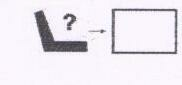 1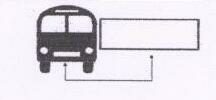 Реєстраційний номер транспортного засобуРеєстраційний номер транспортного засобуРеєстраційний номер транспортного засобуКількість пасажирських місцьКількість пасажирських місць2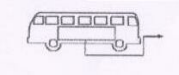 Ім’я та прізвище перевізника Ім’я та прізвище перевізника Ім’я та прізвище перевізника ………………………………………………………………………….………………………………………………………………………….………………………………………………………………………….………………………………………………………………………….………………………………………………………………………….………………………………………………………………………….3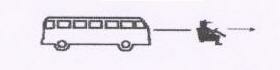 Ім’я та прізвище водія (водіїв)Ім’я та прізвище водія (водіїв)Ім’я та прізвище водія (водіїв)1………………………………………………………………………2……………………………………………………………………..3……………………………………………………………………..1………………………………………………………………………2……………………………………………………………………..3……………………………………………………………………..Тип перевезення (позначте хрестиком відповідну графу та зазначте  необхідну додаткову  інформацію) Тип перевезення (позначте хрестиком відповідну графу та зазначте  необхідну додаткову  інформацію) Тип перевезення (позначте хрестиком відповідну графу та зазначте  необхідну додаткову  інформацію) Тип перевезення (позначте хрестиком відповідну графу та зазначте  необхідну додаткову  інформацію) Тип перевезення (позначте хрестиком відповідну графу та зазначте  необхідну додаткову  інформацію) А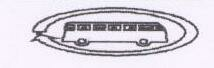 Перевезення  із зачиненими дверима В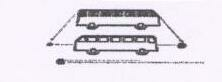 Поїздка туди з пасажирами /звідти без пасажирівПункт висадки пасажирів та розпізнавальний знак країни……………………………………..Поїздка туди з пасажирами /звідти без пасажирівПункт висадки пасажирів та розпізнавальний знак країни……………………………………..Перевезення  із зачиненими дверима Поїздка туди з пасажирами /звідти без пасажирівПункт висадки пасажирів та розпізнавальний знак країни……………………………………..Поїздка туди з пасажирами /звідти без пасажирівПункт висадки пасажирів та розпізнавальний знак країни……………………………………..Перевезення  із зачиненими дверима Поїздка туди з пасажирами /звідти без пасажирівПункт висадки пасажирів та розпізнавальний знак країни……………………………………..Поїздка туди з пасажирами /звідти без пасажирівПункт висадки пасажирів та розпізнавальний знак країни……………………………………..4СПоїздка туди без пасажирів, всі пасажири здійснюють посадку в одному і тому ж пункті та перевозяться до країни,                              в якій зареєстрований транспортний засібПункт посадки пасажирів та розпізнавальний знак країни……………………………………..Поїздка туди без пасажирів, всі пасажири здійснюють посадку в одному і тому ж пункті та перевозяться до країни,                              в якій зареєстрований транспортний засібПункт посадки пасажирів та розпізнавальний знак країни……………………………………..Поїздка туди без пасажирів, всі пасажири здійснюють посадку в одному і тому ж пункті та перевозяться до країни,                              в якій зареєстрований транспортний засібПункт посадки пасажирів та розпізнавальний знак країни……………………………………..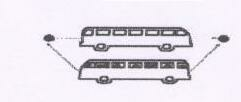 4Поїздка туди без пасажирів, всі пасажири здійснюють посадку в одному і тому ж пункті та перевозяться до країни,                              в якій зареєстрований транспортний засібПункт посадки пасажирів та розпізнавальний знак країни……………………………………..Поїздка туди без пасажирів, всі пасажири здійснюють посадку в одному і тому ж пункті та перевозяться до країни,                              в якій зареєстрований транспортний засібПункт посадки пасажирів та розпізнавальний знак країни……………………………………..Поїздка туди без пасажирів, всі пасажири здійснюють посадку в одному і тому ж пункті та перевозяться до країни,                              в якій зареєстрований транспортний засібПункт посадки пасажирів та розпізнавальний знак країни……………………………………..С1а) Група пасажирів сформована згідно з контрактом про перевезення, укладеним …………………………… (дата)   з ……………………………………………………      (турбюро, агентство тощо)б) Група пасажирів сформована на території:     а) не Договірної Сторони …………………………………………………………………………… (назва країни)     б) Договірної Сторони, в якій транспортний засіб не зареєстрований…………………………(назва країни)в) пункт та Договірна Сторона,  в  якій пасажири здійснюють поїздку ……………………………….(назва країни)г) пасажири перевозяться до території Договірної Сторони,     в якій транспортний оператор зареєстрований………………………………………………………..(назва країни)Додається копія контракту про перевезення чи інший відповідний документ (порівняйте важлива примітка пункт 4).а) Група пасажирів сформована згідно з контрактом про перевезення, укладеним …………………………… (дата)   з ……………………………………………………      (турбюро, агентство тощо)б) Група пасажирів сформована на території:     а) не Договірної Сторони …………………………………………………………………………… (назва країни)     б) Договірної Сторони, в якій транспортний засіб не зареєстрований…………………………(назва країни)в) пункт та Договірна Сторона,  в  якій пасажири здійснюють поїздку ……………………………….(назва країни)г) пасажири перевозяться до території Договірної Сторони,     в якій транспортний оператор зареєстрований………………………………………………………..(назва країни)Додається копія контракту про перевезення чи інший відповідний документ (порівняйте важлива примітка пункт 4).а) Група пасажирів сформована згідно з контрактом про перевезення, укладеним …………………………… (дата)   з ……………………………………………………      (турбюро, агентство тощо)б) Група пасажирів сформована на території:     а) не Договірної Сторони …………………………………………………………………………… (назва країни)     б) Договірної Сторони, в якій транспортний засіб не зареєстрований…………………………(назва країни)в) пункт та Договірна Сторона,  в  якій пасажири здійснюють поїздку ……………………………….(назва країни)г) пасажири перевозяться до території Договірної Сторони,     в якій транспортний оператор зареєстрований………………………………………………………..(назва країни)Додається копія контракту про перевезення чи інший відповідний документ (порівняйте важлива примітка пункт 4).а) Група пасажирів сформована згідно з контрактом про перевезення, укладеним …………………………… (дата)   з ……………………………………………………      (турбюро, агентство тощо)б) Група пасажирів сформована на території:     а) не Договірної Сторони …………………………………………………………………………… (назва країни)     б) Договірної Сторони, в якій транспортний засіб не зареєстрований…………………………(назва країни)в) пункт та Договірна Сторона,  в  якій пасажири здійснюють поїздку ……………………………….(назва країни)г) пасажири перевозяться до території Договірної Сторони,     в якій транспортний оператор зареєстрований………………………………………………………..(назва країни)Додається копія контракту про перевезення чи інший відповідний документ (порівняйте важлива примітка пункт 4).а) Група пасажирів сформована згідно з контрактом про перевезення, укладеним …………………………… (дата)   з ……………………………………………………      (турбюро, агентство тощо)б) Група пасажирів сформована на території:     а) не Договірної Сторони …………………………………………………………………………… (назва країни)     б) Договірної Сторони, в якій транспортний засіб не зареєстрований…………………………(назва країни)в) пункт та Договірна Сторона,  в  якій пасажири здійснюють поїздку ……………………………….(назва країни)г) пасажири перевозяться до території Договірної Сторони,     в якій транспортний оператор зареєстрований………………………………………………………..(назва країни)Додається копія контракту про перевезення чи інший відповідний документ (порівняйте важлива примітка пункт 4).а) Група пасажирів сформована згідно з контрактом про перевезення, укладеним …………………………… (дата)   з ……………………………………………………      (турбюро, агентство тощо)б) Група пасажирів сформована на території:     а) не Договірної Сторони …………………………………………………………………………… (назва країни)     б) Договірної Сторони, в якій транспортний засіб не зареєстрований…………………………(назва країни)в) пункт та Договірна Сторона,  в  якій пасажири здійснюють поїздку ……………………………….(назва країни)г) пасажири перевозяться до території Договірної Сторони,     в якій транспортний оператор зареєстрований………………………………………………………..(назва країни)Додається копія контракту про перевезення чи інший відповідний документ (порівняйте важлива примітка пункт 4).а) Група пасажирів сформована згідно з контрактом про перевезення, укладеним …………………………… (дата)   з ……………………………………………………      (турбюро, агентство тощо)б) Група пасажирів сформована на території:     а) не Договірної Сторони …………………………………………………………………………… (назва країни)     б) Договірної Сторони, в якій транспортний засіб не зареєстрований…………………………(назва країни)в) пункт та Договірна Сторона,  в  якій пасажири здійснюють поїздку ……………………………….(назва країни)г) пасажири перевозяться до території Договірної Сторони,     в якій транспортний оператор зареєстрований………………………………………………………..(назва країни)Додається копія контракту про перевезення чи інший відповідний документ (порівняйте важлива примітка пункт 4).а) Група пасажирів сформована згідно з контрактом про перевезення, укладеним …………………………… (дата)   з ……………………………………………………      (турбюро, агентство тощо)б) Група пасажирів сформована на території:     а) не Договірної Сторони …………………………………………………………………………… (назва країни)     б) Договірної Сторони, в якій транспортний засіб не зареєстрований…………………………(назва країни)в) пункт та Договірна Сторона,  в  якій пасажири здійснюють поїздку ……………………………….(назва країни)г) пасажири перевозяться до території Договірної Сторони,     в якій транспортний оператор зареєстрований………………………………………………………..(назва країни)Додається копія контракту про перевезення чи інший відповідний документ (порівняйте важлива примітка пункт 4).С2Пасажири були, згідно з вимогами пункту В, привезені раніше тим самим перевізником до території Договірної Сторони, в якій вони знову здійснюють посадку та перевозяться до території Договірної Сторони, в якій транспортний засіб зареєстрований.Шляховий лист пасажира на здійснення попередньої поїздки в напрямку туди з пасажирами  та без пасажирів в напрямку звідти додаєтьсяПасажири були, згідно з вимогами пункту В, привезені раніше тим самим перевізником до території Договірної Сторони, в якій вони знову здійснюють посадку та перевозяться до території Договірної Сторони, в якій транспортний засіб зареєстрований.Шляховий лист пасажира на здійснення попередньої поїздки в напрямку туди з пасажирами  та без пасажирів в напрямку звідти додаєтьсяПасажири були, згідно з вимогами пункту В, привезені раніше тим самим перевізником до території Договірної Сторони, в якій вони знову здійснюють посадку та перевозяться до території Договірної Сторони, в якій транспортний засіб зареєстрований.Шляховий лист пасажира на здійснення попередньої поїздки в напрямку туди з пасажирами  та без пасажирів в напрямку звідти додаєтьсяПасажири були, згідно з вимогами пункту В, привезені раніше тим самим перевізником до території Договірної Сторони, в якій вони знову здійснюють посадку та перевозяться до території Договірної Сторони, в якій транспортний засіб зареєстрований.Шляховий лист пасажира на здійснення попередньої поїздки в напрямку туди з пасажирами  та без пасажирів в напрямку звідти додаєтьсяПасажири були, згідно з вимогами пункту В, привезені раніше тим самим перевізником до території Договірної Сторони, в якій вони знову здійснюють посадку та перевозяться до території Договірної Сторони, в якій транспортний засіб зареєстрований.Шляховий лист пасажира на здійснення попередньої поїздки в напрямку туди з пасажирами  та без пасажирів в напрямку звідти додаєтьсяПасажири були, згідно з вимогами пункту В, привезені раніше тим самим перевізником до території Договірної Сторони, в якій вони знову здійснюють посадку та перевозяться до території Договірної Сторони, в якій транспортний засіб зареєстрований.Шляховий лист пасажира на здійснення попередньої поїздки в напрямку туди з пасажирами  та без пасажирів в напрямку звідти додаєтьсяПасажири були, згідно з вимогами пункту В, привезені раніше тим самим перевізником до території Договірної Сторони, в якій вони знову здійснюють посадку та перевозяться до території Договірної Сторони, в якій транспортний засіб зареєстрований.Шляховий лист пасажира на здійснення попередньої поїздки в напрямку туди з пасажирами  та без пасажирів в напрямку звідти додаєтьсяПасажири були, згідно з вимогами пункту В, привезені раніше тим самим перевізником до території Договірної Сторони, в якій вони знову здійснюють посадку та перевозяться до території Договірної Сторони, в якій транспортний засіб зареєстрований.Шляховий лист пасажира на здійснення попередньої поїздки в напрямку туди з пасажирами  та без пасажирів в напрямку звідти додаєтьсяС3Пасажири запрошені здійснити  поїздку до ……………………………………………….…. ……………   (місце призначення та країна)Вартість перевезення сплачує особа, яка видає запрошення , а пасажири утворюють однорідну групу, яка не була сформована виключно з метою здійснення саме цієї поїздки.  Лист – запрошення (або його фотокопія) додається.Група пасажирів перевозиться до території Договірної Сторони, в якій зареєстрований  транспортний засіб.Пасажири запрошені здійснити  поїздку до ……………………………………………….…. ……………   (місце призначення та країна)Вартість перевезення сплачує особа, яка видає запрошення , а пасажири утворюють однорідну групу, яка не була сформована виключно з метою здійснення саме цієї поїздки.  Лист – запрошення (або його фотокопія) додається.Група пасажирів перевозиться до території Договірної Сторони, в якій зареєстрований  транспортний засіб.Пасажири запрошені здійснити  поїздку до ……………………………………………….…. ……………   (місце призначення та країна)Вартість перевезення сплачує особа, яка видає запрошення , а пасажири утворюють однорідну групу, яка не була сформована виключно з метою здійснення саме цієї поїздки.  Лист – запрошення (або його фотокопія) додається.Група пасажирів перевозиться до території Договірної Сторони, в якій зареєстрований  транспортний засіб.Пасажири запрошені здійснити  поїздку до ……………………………………………….…. ……………   (місце призначення та країна)Вартість перевезення сплачує особа, яка видає запрошення , а пасажири утворюють однорідну групу, яка не була сформована виключно з метою здійснення саме цієї поїздки.  Лист – запрошення (або його фотокопія) додається.Група пасажирів перевозиться до території Договірної Сторони, в якій зареєстрований  транспортний засіб.Пасажири запрошені здійснити  поїздку до ……………………………………………….…. ……………   (місце призначення та країна)Вартість перевезення сплачує особа, яка видає запрошення , а пасажири утворюють однорідну групу, яка не була сформована виключно з метою здійснення саме цієї поїздки.  Лист – запрошення (або його фотокопія) додається.Група пасажирів перевозиться до території Договірної Сторони, в якій зареєстрований  транспортний засіб.Пасажири запрошені здійснити  поїздку до ……………………………………………….…. ……………   (місце призначення та країна)Вартість перевезення сплачує особа, яка видає запрошення , а пасажири утворюють однорідну групу, яка не була сформована виключно з метою здійснення саме цієї поїздки.  Лист – запрошення (або його фотокопія) додається.Група пасажирів перевозиться до території Договірної Сторони, в якій зареєстрований  транспортний засіб.Пасажири запрошені здійснити  поїздку до ……………………………………………….…. ……………   (місце призначення та країна)Вартість перевезення сплачує особа, яка видає запрошення , а пасажири утворюють однорідну групу, яка не була сформована виключно з метою здійснення саме цієї поїздки.  Лист – запрошення (або його фотокопія) додається.Група пасажирів перевозиться до території Договірної Сторони, в якій зареєстрований  транспортний засіб.Пасажири запрошені здійснити  поїздку до ……………………………………………….…. ……………   (місце призначення та країна)Вартість перевезення сплачує особа, яка видає запрошення , а пасажири утворюють однорідну групу, яка не була сформована виключно з метою здійснення саме цієї поїздки.  Лист – запрошення (або його фотокопія) додається.Група пасажирів перевозиться до території Договірної Сторони, в якій зареєстрований  транспортний засіб.Пасажири запрошені здійснити  поїздку до ……………………………………………….…. ……………   (місце призначення та країна)Вартість перевезення сплачує особа, яка видає запрошення , а пасажири утворюють однорідну групу, яка не була сформована виключно з метою здійснення саме цієї поїздки.  Лист – запрошення (або його фотокопія) додається.Група пасажирів перевозиться до території Договірної Сторони, в якій зареєстрований  транспортний засіб.Пасажири запрошені здійснити  поїздку до ……………………………………………….…. ……………   (місце призначення та країна)Вартість перевезення сплачує особа, яка видає запрошення , а пасажири утворюють однорідну групу, яка не була сформована виключно з метою здійснення саме цієї поїздки.  Лист – запрошення (або його фотокопія) додається.Група пасажирів перевозиться до території Договірної Сторони, в якій зареєстрований  транспортний засіб.Пасажири запрошені здійснити  поїздку до ……………………………………………….…. ……………   (місце призначення та країна)Вартість перевезення сплачує особа, яка видає запрошення , а пасажири утворюють однорідну групу, яка не була сформована виключно з метою здійснення саме цієї поїздки.  Лист – запрошення (або його фотокопія) додається.Група пасажирів перевозиться до території Договірної Сторони, в якій зареєстрований  транспортний засіб.Пасажири запрошені здійснити  поїздку до ……………………………………………….…. ……………   (місце призначення та країна)Вартість перевезення сплачує особа, яка видає запрошення , а пасажири утворюють однорідну групу, яка не була сформована виключно з метою здійснення саме цієї поїздки.  Лист – запрошення (або його фотокопія) додається.Група пасажирів перевозиться до території Договірної Сторони, в якій зареєстрований  транспортний засіб.5МаршрутДенний відрізок поїздкиДенний відрізок поїздкиДенний відрізок поїздкиДенний відрізок поїздкиДенний відрізок поїздкиДенний відрізок поїздкиДенний відрізок поїздкиДенний відрізок поїздкиДенний відрізок поїздкиДенний відрізок поїздки5Дативідпункт / країнавідпункт / країнадопункт / країнадопункт / країнакм з пасажирамикм з пасажирамикм без пасажирівкм без пасажирівпункт перетину  кордонупункт перетину  кордону5555555555556Список пасажирівСписок пасажирівСписок пасажирівСписок пасажирівСписок пасажирівСписок пасажирівСписок пасажирівСписок пасажирівСписок пасажирівСписок пасажирівСписок пасажирів6111222222224343434362222323232344444444633324242424454545456444252525254646464665552626262647474747666627272727484848486777282828284949494968882929292950505050699930303030515151516101010313131315252525261111113232323253535353612121233333333545454546131313343434345555555561414143535353556565656615151536363636575757576161616373737375858585861717173838383859595959618181829292929606060606191919404040406161616162020204141414162626262621212142424242636363637Дата заповнення шляхового листаДата заповнення шляхового листаДата заповнення шляхового листаДата заповнення шляхового листаДата заповнення шляхового листаДата заповнення шляхового листаДата заповнення шляхового листаПідпис перевізника_________________Підпис перевізника_________________Підпис перевізника_________________Підпис перевізника_________________8Непередбачені зміні_______________________________________________Непередбачені зміні_______________________________________________Непередбачені зміні_______________________________________________Непередбачені зміні_______________________________________________Непередбачені зміні_______________________________________________Непередбачені зміні_______________________________________________Непередбачені зміні_______________________________________________Непередбачені зміні_______________________________________________Непередбачені зміні_______________________________________________Непередбачені зміні_______________________________________________Непередбачені зміні_______________________________________________9Пункт виїздуПункт виїздуПункт в`їздуПункт в`їздуПункт виїздуПункт виїздуПункт в`їздуПункт в`їздуПункт виїздуПункт виїздуПункт в`їздуУ разі наявності, контрольні печаткиУ разі наявності, контрольні печатки           ДОЗВІЛ № _______           Authorization            ДОЗВІЛ № _______           Authorization            ДОЗВІЛ № _______           Authorization            ДОЗВІЛ № _______           Authorization            ДОЗВІЛ № _______           Authorization            ДОЗВІЛ № _______           Authorization            ДОЗВІЛ № _______           Authorization            ДОЗВІЛ № _______           Authorization            ДОЗВІЛ № _______           Authorization            ДОЗВІЛ № _______           Authorization на виконання міжнародних нерегулярних перевезень пасажирів for the  international carriage of passengers by bus on the territory of  Ukraineна виконання міжнародних нерегулярних перевезень пасажирів for the  international carriage of passengers by bus on the territory of  Ukraineна виконання міжнародних нерегулярних перевезень пасажирів for the  international carriage of passengers by bus on the territory of  Ukraineна виконання міжнародних нерегулярних перевезень пасажирів for the  international carriage of passengers by bus on the territory of  Ukraineна виконання міжнародних нерегулярних перевезень пасажирів for the  international carriage of passengers by bus on the territory of  Ukraineна виконання міжнародних нерегулярних перевезень пасажирів for the  international carriage of passengers by bus on the territory of  Ukraineна виконання міжнародних нерегулярних перевезень пасажирів for the  international carriage of passengers by bus on the territory of  Ukraineна виконання міжнародних нерегулярних перевезень пасажирів for the  international carriage of passengers by bus on the territory of  Ukraineна виконання міжнародних нерегулярних перевезень пасажирів for the  international carriage of passengers by bus on the territory of  Ukraineна виконання міжнародних нерегулярних перевезень пасажирів for the  international carriage of passengers by bus on the territory of  Ukraine1. Країна реєстрації автобуса    The land of registration of the bus1. Країна реєстрації автобуса    The land of registration of the bus1. Країна реєстрації автобуса    The land of registration of the bus1. Країна реєстрації автобуса    The land of registration of the bus1. Країна реєстрації автобуса    The land of registration of the bus1. Країна реєстрації автобуса    The land of registration of the bus1. Країна реєстрації автобуса    The land of registration of the bus1. Країна реєстрації автобуса    The land of registration of the bus1. Країна реєстрації автобуса    The land of registration of the bus1. Країна реєстрації автобуса    The land of registration of the bus2. Дійсно на 1 рейс   Valid for 1 journey2. Дійсно на 1 рейс   Valid for 1 journey2. Дійсно на 1 рейс   Valid for 1 journey2. Дійсно на 1 рейс   Valid for 1 journeyзfromзfromзfromзfromдоtillдоtill3. Перевезення (двосторонні або транзитом через Україну)   Transportation (inward - outward or transit through the territory of Ukraine)3. Перевезення (двосторонні або транзитом через Україну)   Transportation (inward - outward or transit through the territory of Ukraine)3. Перевезення (двосторонні або транзитом через Україну)   Transportation (inward - outward or transit through the territory of Ukraine)3. Перевезення (двосторонні або транзитом через Україну)   Transportation (inward - outward or transit through the territory of Ukraine)3. Перевезення (двосторонні або транзитом через Україну)   Transportation (inward - outward or transit through the territory of Ukraine)3. Перевезення (двосторонні або транзитом через Україну)   Transportation (inward - outward or transit through the territory of Ukraine)3. Перевезення (двосторонні або транзитом через Україну)   Transportation (inward - outward or transit through the territory of Ukraine)3. Перевезення (двосторонні або транзитом через Україну)   Transportation (inward - outward or transit through the territory of Ukraine)3. Перевезення (двосторонні або транзитом через Україну)   Transportation (inward - outward or transit through the territory of Ukraine)3. Перевезення (двосторонні або транзитом через Україну)   Transportation (inward - outward or transit through the territory of Ukraine)4. Прикордонний пункт   Border crosspoint4. Прикордонний пункт   Border crosspoint4. Прикордонний пункт   Border crosspointпри в’їздіinwardпри в’їздіinwardпри в’їздіinwardпри в’їздіinwardпри виїздіourwardпри виїздіourwardпри виїздіourward5. Перевізник   Transporter5. Перевізник   Transporter5. Перевізник   Transporter5. Перевізник   Transporter5. Перевізник   Transporter5. Перевізник   Transporter6. Адреса   Address6. Адреса   Address6. Адреса   Address6. Адреса   Address6. Пункт призначення   Destination6. Пункт призначення   Destination7. Кількість пасажирів:                        туди/звідти         Number of passengers                           incomming / outcomming7. Кількість пасажирів:                        туди/звідти         Number of passengers                           incomming / outcomming7. Кількість пасажирів:                        туди/звідти         Number of passengers                           incomming / outcomming7. Кількість пасажирів:                        туди/звідти         Number of passengers                           incomming / outcomming7. Кількість пасажирів:                        туди/звідти         Number of passengers                           incomming / outcomming7. Кількість пасажирів:                        туди/звідти         Number of passengers                           incomming / outcomming7. Кількість пасажирів:                        туди/звідти         Number of passengers                           incomming / outcomming7. Кількість пасажирів:                        туди/звідти         Number of passengers                           incomming / outcomming8. Автобус    Bus8. Автобус    Bus9. Реєстраційний номер     Registration number9. Реєстраційний номер     Registration number9. Реєстраційний номер     Registration number9. Реєстраційний номер     Registration number9. Реєстраційний номер     Registration number9. Реєстраційний номер     Registration number9. Реєстраційний номер     Registration number9. Реєстраційний номер     Registration number10. Обмеження       Limitations 10. Обмеження       Limitations 10. Обмеження       Limitations 10. Обмеження       Limitations 10. Обмеження       Limitations 10. Обмеження       Limitations 10. Обмеження       Limitations 10. Обмеження       Limitations 10. Обмеження       Limitations 10. Обмеження       Limitations 11. Виконання внутрішніх перевезень іноземними автотранспортними      засобами забороняється      Internal transportation by foreign vehicles is prohibited 11. Виконання внутрішніх перевезень іноземними автотранспортними      засобами забороняється      Internal transportation by foreign vehicles is prohibited 11. Виконання внутрішніх перевезень іноземними автотранспортними      засобами забороняється      Internal transportation by foreign vehicles is prohibited 11. Виконання внутрішніх перевезень іноземними автотранспортними      засобами забороняється      Internal transportation by foreign vehicles is prohibited 11. Виконання внутрішніх перевезень іноземними автотранспортними      засобами забороняється      Internal transportation by foreign vehicles is prohibited 11. Виконання внутрішніх перевезень іноземними автотранспортними      засобами забороняється      Internal transportation by foreign vehicles is prohibited 11. Виконання внутрішніх перевезень іноземними автотранспортними      засобами забороняється      Internal transportation by foreign vehicles is prohibited 11. Виконання внутрішніх перевезень іноземними автотранспортними      засобами забороняється      Internal transportation by foreign vehicles is prohibited 11. Виконання внутрішніх перевезень іноземними автотранспортними      засобами забороняється      Internal transportation by foreign vehicles is prohibited 11. Виконання внутрішніх перевезень іноземними автотранспортними      засобами забороняється      Internal transportation by foreign vehicles is prohibited 12. Передача дозволу іншому перевізнику забороняється      Transfer of permission to another transporter is prohibited  12. Передача дозволу іншому перевізнику забороняється      Transfer of permission to another transporter is prohibited  12. Передача дозволу іншому перевізнику забороняється      Transfer of permission to another transporter is prohibited  12. Передача дозволу іншому перевізнику забороняється      Transfer of permission to another transporter is prohibited  12. Передача дозволу іншому перевізнику забороняється      Transfer of permission to another transporter is prohibited  12. Передача дозволу іншому перевізнику забороняється      Transfer of permission to another transporter is prohibited  12. Передача дозволу іншому перевізнику забороняється      Transfer of permission to another transporter is prohibited  12. Передача дозволу іншому перевізнику забороняється      Transfer of permission to another transporter is prohibited  12. Передача дозволу іншому перевізнику забороняється      Transfer of permission to another transporter is prohibited  12. Передача дозволу іншому перевізнику забороняється      Transfer of permission to another transporter is prohibited  13. Печатка органу, що видав дозвіл     Stump of the issuing out authority13. Печатка органу, що видав дозвіл     Stump of the issuing out authority13. Печатка органу, що видав дозвіл     Stump of the issuing out authority13. Печатка органу, що видав дозвіл     Stump of the issuing out authority14. Печатка органу країни-перевізника       Authority stump of the transporter land of origin14. Печатка органу країни-перевізника       Authority stump of the transporter land of origin14. Печатка органу країни-перевізника       Authority stump of the transporter land of origin14. Печатка органу країни-перевізника       Authority stump of the transporter land of origin14. Печатка органу країни-перевізника       Authority stump of the transporter land of origin14. Печатка органу країни-перевізника       Authority stump of the transporter land of origin15. Відмітки прикордонних і митних органів України     Stump notes of border and customs of  Ukraine15. Відмітки прикордонних і митних органів України     Stump notes of border and customs of  Ukraine15. Відмітки прикордонних і митних органів України     Stump notes of border and customs of  Ukraine15. Відмітки прикордонних і митних органів України     Stump notes of border and customs of  Ukraine15. Відмітки прикордонних і митних органів України     Stump notes of border and customs of  Ukraine15. Відмітки прикордонних і митних органів України     Stump notes of border and customs of  Ukraine15. Відмітки прикордонних і митних органів України     Stump notes of border and customs of  Ukraine15. Відмітки прикордонних і митних органів України     Stump notes of border and customs of  Ukraine15. Відмітки прикордонних і митних органів України     Stump notes of border and customs of  Ukraine15. Відмітки прикордонних і митних органів України     Stump notes of border and customs of  Ukraine